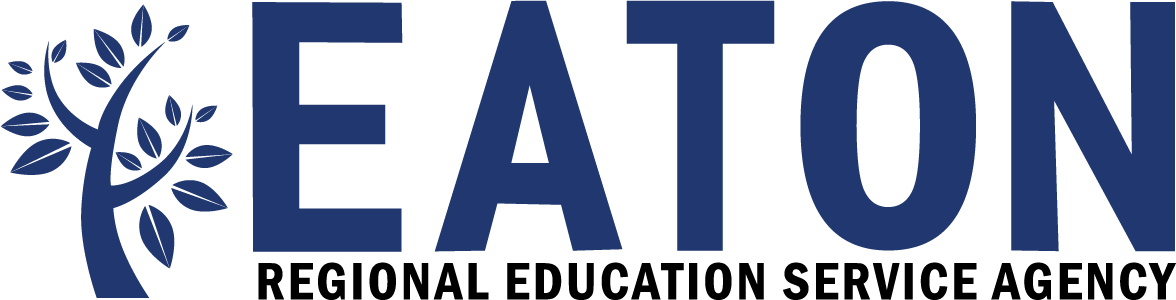 Please let us know how the facility looked when you arrived:Please check the following as you finish your event:Please return this completed form after your event by one of the following methods:Drop in the Superintendent’s mailbox in the mailroom Email to janthony@eatonresa.orgFax to Jodi Anthony at 517.543.6633Event Date & Time:Event Title:Room(s) Used:Contact Person & Email:Yes    No    N/ACoffee Pots: Emptied, rinsed, and turned offYes    No    N/AWindows & Doors: Closed and locked  Yes    No    N/ALights: Turned off    Yes    No    N/ABathrooms: Clean and supplied adequately. If No, please explain: Yes    No    N/ARoom Setup: Set up was as expected and room was clean. If No, please explain: Yes    No    N/ACoffee Pots: Emptied, rinsed, and turned offYes    No    N/AWindows & Doors: Closed and locked  Yes    No    N/ALights: Turned off    Yes    No    N/ABathrooms: Messes or problems resolved or reported to janthony@eatonresa.org. Yes    No    N/AFood: Cleaned up all areas where food was served.Yes    No    N/AFlames: Extinguished all buffet warmer flames and notified caterer for clean-up/pick up.Yes    No    N/ATrash: All trash has been placed in the appropriate receptacle.(If event is after hours or on a weekend, we ask that you take the trash to the dumpsters on the East side of the building.)Yes    No    N/ASecurity: The Security system was initiated upon leaving the building.Print NameSignature Date and Time